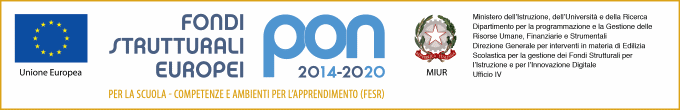 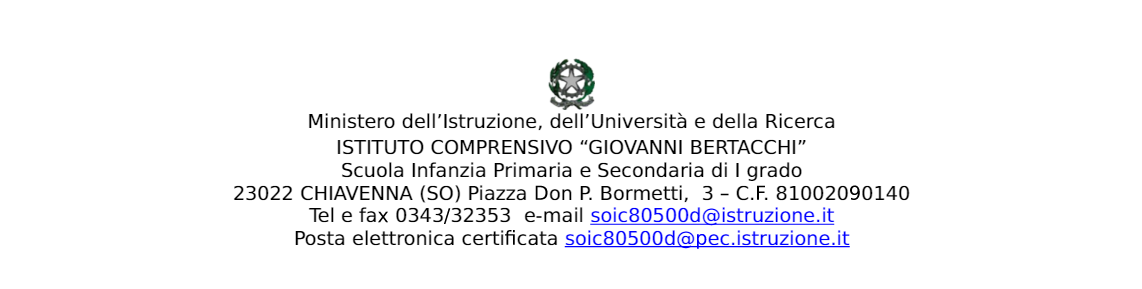 Al Dirigente ScolasticoIstituto Comprensivo “G. Bertacchi” Il/La sottoscritto/a …………………………………...….., docente a Tempo Indeterminato in servizio presso la scuola dell’infanzia / primaria / secondaria di primo grado nella sede di …………….………………, richiamata la deliberazione adottata dal Collegio Unitario dei docenti in sede congiunta in data 02/09/2018CHIEDEl’assegnazione del seguente incarico di funzione strumentale per l’anno scolastico 2019/2020.FUNZIONE STRUMENTALE:AREA ……………………………………………………..con i seguenti compiti:1 ________________________________________________________________________2 ________________________________________________________________________3 ________________________________________________________________________4 ________________________________________________________________________5 ________________________________________________________________________A tal fine DICHIARA di possedere i seguenti requisiti:a) _____________________________________________b) _____________________________________________c)_____________________________________________d)_____________________________________________Chiavenna, __________________	…………………………………………………………                                                                                                                                     (firma)